CURRICULUM VITAE										                             GANESH OBJECTIVE:To secure a challenging position in a well established organization where my knowledge and experience as a quality professional is shared and encouraged.PERSONAL SUMMARY:                                                                                                                             Install, configure, maintain network services, equipment and devices.Queue management system implementation and support.Install, configure, maintain printers.Requires a thorough knowledge of networking essentials.Design of Extra low voltage systems such as CCTV, Access Control, Audio Visual and automation System.Proficient in Microsoft operating systems and Microsoft Office applicationsUnderstanding of business applications, printing systems, and network systemsknowledge of standalone and network printers setupPlans and supports network and computing infrastructure.Prepare quotations,Follow up with client on requirements.Documents network problems and resolution for future reference.Follow up with Team on projects requirements, Supervise projectsKnowledge of general networking/LAN, File & print servers, printers, etc.Experience in troubleshooting, hardware, network and dial up problems.Test and Commission the projects.JOB PROFILE:   1.  Employer                    	    :       Digi info computers (09October2014-Present)        Designation                                         :      Technical Support EngineerResponsibilities:Time attendance machine installation, configuring and troubleshooting.Time attendance application support.Door access control configuration and installation.Vehicle tracking application support.CCTV installation and configuration.Remote application Support and Sales.Site Visit, Project Estimation and implementation.Network cable Pulling and crimbing.Basic Router configuration.                                                                                                      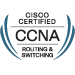 Dealing with all clients technical problems.Prepare and report the daily activities.Configure ip protocols.Gatebarrier system implementation.DUTIES:Maintenance and Configure Door Access Control Systems.Install and Configure CCTV.Network Cable Pulling.Time Attendance Management System installation and application Support.Solve Customers technical complaints in professional way.Recabling or Patch panel changes to the Local LAN cables plant.Installing,Managing and Trouble shooting computer peripherals(printers,scanners,camers and all other computer equipments.Technical support hardware and software maintenance.Apply standard and advanced configuration.Prepare and report the daily activities.Backing up all Data daily and secured it.Upgrading and renewing equipment and computers.Dealing with all the clients technical problems.Provide Technical support & Problem Resolution (on phone, email, remotely and in-person) for IT related incidentsInstall, set up and troubleshoot desktops, laptops, tablets and phone systems in various site locations.Provide investigation, diagnosis, resolution and recovery for hardware/software problems.Participate in projects and provide assistance to Supervisor as and when needed.Document the resolution of all reported incidents/ problemsConduct  technical support in line with documented company policies and procedures.Troubleshoot Cisco call managerConfigure Cisco IP phonesSetup network printersConfigure Printers on PCsSupport print quality and printer networking issuesResolve IT tickets within the agreed SLA timelines and update the service Management system for tracking, analyzing and reporting functions.Basic technical support at the network level: WAN and LAN connectivity, routers, firewalls, access points and security.     2.  Employer                               : Speech and Software Technologies(3 Years)	 Designation                          :  Network Support Engineer	Responsibilities:Configuring Cisco switches, Nomadix  and Access points.Server assisted network users rely on file sharing,Printing,Internet usage on campus.Supervisor for help desk center.Technical support manager.Installs,tests, and documents security patches.                                                                                Develops,tests,documents,implements and enhances backup and recovery procedures,including schedule coordination with the job scheduling staff.Develops,documents,implements and enhances applications change-management procedures and activities.     3.  Employer                	   :  Speech and Software Technologies	 Designation	:  Desktop Support EngineerResponsibilities: Installs and documents installation process, configures and documents configuration decisions and assists with testing of middleware and application as directed.Installs configure and optimizes Operating Systems.Configuring Access points and Switches.Support for all computer Hardware System.Network Cable crimbing.PERSONAL DETAILS:Nationality	:	IndianDate of Birth	:	03.12.1987Sex	:	MaleMarital Status	:	SingleLanguages Known	:	English, Tamil, and Malayalam PROFESSIONAL DETAILS:Qualification	:	Master of Computer Application(MCA)Anna University, Chennai. .June 2012Additional Qualification	:	Bachelorof Science in Computer Science , Apr 2008                                               		Cisco Certified Network Associate (CCNA)Cisco id – CSCO12975513AREA OF INTEREST	:	Networking		Configuring New vendor devices		Setup Large network Environments		Reading Network infrastructure		Creating Vlans.Key Experience	:           5 years in Project support.                                                                                 Installing,Managing and Troubleshooting different vendor devices.  Job Seeker First Name / CV No:1718934 Click to send CV No & get contact details of candidate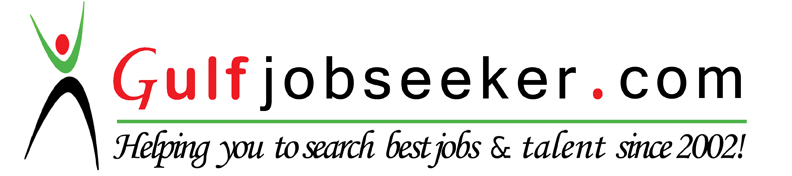 